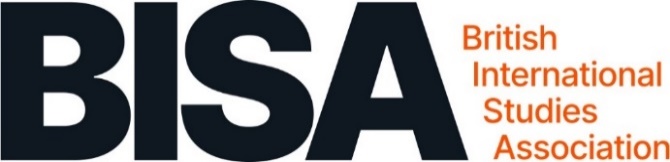 Expenses claim formOnce complete please email this form, along with all receipts (to include VAT where applicable), to: office@bisa.ac.uk  NotesAll claims must be submitted within one month of the event to which the expenditure incurred relates.Please attach VAT receipts where applicableConsideration must be made to using the most cost effective method of travel: - only standard class travel should be booked- if travelling by car the total claim for any journey made must not exceed the standard class rail fare.By signing this form, I confirm that I have not claimed any of these expenses before and will not claim them from any other sourceGeneralGeneralGeneralGeneralGeneralGeneralGeneralEvent details:Event details:Event details:Dates:Dates:Dates:From:From:To:To:Applicant (Please complete all fields)Applicant (Please complete all fields)Applicant (Please complete all fields)Applicant (Please complete all fields)Applicant (Please complete all fields)Applicant (Please complete all fields)Applicant (Please complete all fields)TitleTitleMr □ Mrs □ Miss □ Ms □ Dr □ Prof □Mr □ Mrs □ Miss □ Ms □ Dr □ Prof □Mr □ Mrs □ Miss □ Ms □ Dr □ Prof □Mr □ Mrs □ Miss □ Ms □ Dr □ Prof □Mr □ Mrs □ Miss □ Ms □ Dr □ Prof □First nameFirst nameSurname (family name)Surname (family name)Home address (incl postcode):Home address (incl postcode):Email addressEmail addressTelephone numberTelephone numberClaim details:Claim details:Claim details:Claim details:Claim details:Claim details:Claim details:DateDetailsDetailsDetailsDetailsAmountCurrencyTotal expensesAmount awarded (office use only)Payment details (Payment will be made by bank transfer)Payment details (Payment will be made by bank transfer)Payment details (Payment will be made by bank transfer)Payment details (Payment will be made by bank transfer)Payment details (Payment will be made by bank transfer)Payment details (Payment will be made by bank transfer)Payment details (Payment will be made by bank transfer)Name of account holder:Name of account holder:Name of account holder:Name of account holder:Name of account holder:Name of account holder:Name of account holder:Bank name:Bank name:Bank name:Bank name:Bank name:Bank name:Bank name:Bank address:Bank address:Bank address:Bank address:Bank address:Bank address:Bank address:Sort code:Sort code:Sort code:Sort code:Account number:Account number:Account number:Overseas payments: BIC No:Overseas payments: BIC No:Overseas payments: BIC No:Overseas payments: BIC No:IBAN No:IBAN No:IBAN No:ABA/Routing no:ABA/Routing no:ABA/Routing no:ABA/Routing no:Currency of account:Currency of account:Currency of account:SignatureSignatureSignatureSignatureDateDateDate